Referat - Oppstartsmøte angående forvaltningsplan for Anda naturreservatDeltakereMarius Saunders – Starsforvalteren i NordlandMia Husdal – Statsforvalteren i NordlandVidar Carlsen – Seasafari ØksnesMagdalene Langset – NINATrond Ståle Mathisen – Øksnes kommuneJens Are Johansen – NOFReferatPresentasjonMøtet ble gjennomført digitalt på Teams. Det startet med en presentasjon om naturreservatet og om arbeidet med forvaltningsplanen.ReferansegruppeVi diskuterte referansegruppe for arbeidet. Magdalene, Vidar og Trond meldte sin interesse til å medvirke i arbeidet med forvaltningsplanen gjennom referansegruppen. Vi vil sende ut skriftlig invitasjon til å delta i referansegruppe til:

Øksnes kommune – Trond Ståle MathisenØksnes kommune – ÅpenReiselivsnæringa – Vidar CarlsenReiselivsnæringa – Kyrre BrunNINA – Magdalene LangsetKystverket – ÅpenNordland fylkeskommune – ÅpenForum for natur og friluftsliv – ÅpenInnspill fra deltakerne til temaer som bør behandles i forvaltningsplanenSårbart dyreliv også etter ferdselsforbudet 31. juliLøs problematikken med ferdsel, slik at man ikke ødelegger lundeganger – Se på nytt å bygge gangbru eller merke trasé?Avklaring om uttak av ravnMer og bedre informasjon om verneområdet, informasjonsplakater – Forenklet besøksstrategiForespørsel om økt oppsyn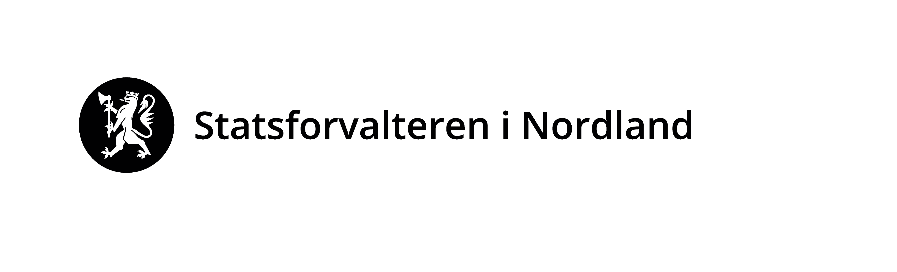 NOTATSak: Sak: Sak: Vår dato:Vår dato:Vår ref.:Forvaltningsplan - Anda naturreservatForvaltningsplan - Anda naturreservatForvaltningsplan - Anda naturreservat24.03.202124.03.20212021/1100Forvaltningsplan - Anda naturreservatForvaltningsplan - Anda naturreservatForvaltningsplan - Anda naturreservatSaksbehandlerMarius Saunders 